Федеральное государственное образовательное бюджетное 
учреждение высшего образования«Финансовый университет при Правительстве Российской Федерации»(Финуниверситет)Омский филиал ФинуниверситетаФакультет экономики и управленияКафедра «Финансы и учет»Выпускная квалификационная работана тему: «Оценка стоимости дебиторской задолженности в современных условиях»(наименование темы выпускной квалификационной работы)Направление подготовки         38.04.01 «Экономика»Направленность                       «Оценка бизнеса и корпоративные финансы»Выполнил студент учебной группыОМ-ЭОБ201                                                                                                         (номер учебной группы.)Титов Григорий Владимирович       (фамилия, имя, отчество полностью)             Руководитель к.э.н., доцент                                                                                                                       (ученая степень и/или звание)Марков Сергей Николаевич       (фамилия, имя, отчество полностью)       ВКР соответствует предъявленным требованиямЗаведующий кафедрой к.э.н., доцент                                                                       _________        С.В. Евсеенко                                                                          (подпись)                                                                       «___» мая 2024 г.     Омск - 2024ПЛАН - ЗАДАНИЕна выпускную квалификационную работуобучающемуся Титову Григорию Владимировичу                                     (фамилия, имя, отчество)Тема выпускной квалификационной работы: «Оценка стоимости дебиторской задолженности в современных условиях» закреплена приказом филиала от «01» декабря 2022 г. № 155/уЦелевая установка: разработка практических рекомендаций по совершенствованию оценки стоимости дебиторской задолженности.Основные вопросы, подлежащие разработке (исследованию):1. Теоретические основы оценки стоимости дебиторской задолженности в современных условиях 2. Оценка стоимости дебиторской задолженности российских организаций 3. Рекомендации по совершенствованию оценки стоимости дебиторской задолженности организацийДополнительные рекомендации руководителя ВКР по проведению исследования: соблюдать график работы по написанию ВКР, изучить иностранный опыт.Дата выдачи задания  «06» декабря 2022 г.Задание получил                                 __________            Титов Г.В.                                                                                                          (подпись)АННОТАЦИЯВыпускная квалификационная работа посвящена актуальной теме оценки стоимости дебиторской задолженности в современных условиях. Цель работы – разработка практических рекомендаций по совершенствованию оценки стоимости дебиторской задолженности.Объект исследования – стоимость дебиторской задолженности.Предмет исследования – оценка рыночной стоимости дебиторской задолженности российских организаций.Первая глава посвящена теоретическим основам оценки стоимости дебиторской задолженности в современных условиях. Во второй главе проведена оценка стоимости дебиторской задолженности российских организаций. В третьей главе на основе результатов исследования разработаны рекомендации по совершенствованию оценки стоимости дебиторской задолженности организаций. В заключении подведены итоги исследования и сделаны выводы по данной работе.Выпускная квалификационная работа состоит из введения, трех глав, заключения, списка использованных источников и приложений. Объем работы – 93 страницы (без учета приложений). При написании работы были использованы учебные пособия, монографии, научные статьи - всего 72 источника.Автор работы                                                  ____________              Титов Г.В.								(подпись)ABSTRACTThe final qualifying work is devoted to the urgent topic of assessing the value of receivables in modern conditions.The purpose of the work is to solve the scientific problem of clarifying theoretical principles and developing practical recommendations for improving the valuation of receivables.The object of study is the value of receivables.Subject of research - approaches and methods for assessing the market value of receivables of Russian organizations.The first chapter is devoted to the theoretical foundations of the valuation of receivables in modern conditions. The second chapter assesses the value of receivables of Russian organizations. In the third chapter, based on the results of the study, recommendations are developed to improve the assessment of the value of organizations' receivables. In conclusion, the results of the study are summarized and conclusions are drawn on this work.Final qualifying work consists of an introduction, three chapters, conclusion, list of references and annexes. The volume of work is 93 pages (excluding applications). When writing the work used textbooks, monographs, scientific articles - a total of 72 sources.Автор работы                                                  ____________              Титов Г.В.								(подпись)Преподаватель иностранного языка               _____________           Шмакова А.П.							           (подпись)СОДЕРЖАНИЕВВЕДЕНИЕАктуальность темы исследованияСтепень научной разработанности проблемы исследованияЦель исследования Задачи исследованияОбъект исследования Предмет исследованияТеоретическая и методологическая основа исследования Методология исследования Информационная база исследования Научная новизна:1) 2) 3) Теоретическая и практическая значимость исследования. Апробация результатов исследования. Публикации по теме исследованияСтруктура работы.Во введении …В первой главе Во второй главе В третьей главе В заключении В приложениях …...Глава 1. Теоретические основы ……1.1. Понятие дебиторской задолженности Текст текст текст текст текст текст текст текст текст текст текст текст текст текст текст [22, с. 26].Таблица 1Современные подходы к трактовке понятия «дебиторская задолженность»Текст текст текст текст текст текст текст текст текст текст текст текст текст текст текстРисунок 1. Возможные дебиторы Текст текст текст текст текст текст текст текст текст текст текст текст текст текст текст:
D ,                                                                   (1)D – рыночная стоимость дебиторской задолженности;N – номинальная (балансовая) стоимость долга;r – ставка дисконтирования;t – период погашения задолженности (срок возврата).Текст текст текст текст текст текст текст текст текст текст текст текст текст текст текст текст текст текст текст текст текст текст текст текст текст текст текст текст текст текст.Таким образом, в настоящее время общепризнанная трактовка понятия «дебиторская задолженность» отсутствует. Анализ современной отечественной и зарубежной экономической литературы позволяет условно выделить четыре основных подхода к определению данного понятия: юридический, экономический, экономико-правовой и бухгалтерский. Исходя из этого сформулирован первый пункт научной новизны. В настоящем исследовании под дебиторской задолженностью понимаются обязательства юридических, физических лиц, других контрагентов перед данным хозяйствующим субъектом. У организаций существует множество взаимоотношений, имеющих своим результатом возникновение дебиторской задолженности. Дебиторская задолженность может быть классифицирована по ряду признаков. Различают номинальную (балансовую), рыночную, инвестиционную стоимость дебиторской задолженности. В результате исследования сущности дебиторской задолженности получены следующие новые научные результаты: выделены факторы, влияющие на стоимость дебиторской задолженности, и определена степень риска невозврата задолженности. Данные факторы должны быть учтены при совершенствовании методического обеспечения оценки стоимости дебиторской задолженности. Результаты исследования сущности дебиторской задолженности являются теоретической основой для разработки методических и практических аспектов совершенствования оценки дебиторской задолженности.1.2. Стоимость дебиторской задолженностиТекст текст текст текст текст текст текст текст текст текст текст текст текст текст текстТаким образом, …………………………………………………………… 1.3. Анализ методов оценки дебиторской задолженностиТекст текст текст текст текст текст текст текст текст текст текст текст текст текст текстТаким образом, …………………………………………………………… Глава 2. Оценка ………2.1. Анализ ………Текст текст текст текст текст текст текст текст текст текст текст текст текст текст текстТаким образом, …………………………………………………………… 2.2. Описание …..Текст текст текст текст текст текст текст текст текст текст текст текст текст текст текстТаким образом, …………………………………………………………… 2.3. Оценка ……Текст текст текст текст текст текст текст текст текст текст текст текст текст текст текстТаким образом, …………………………………………………………… Глава 3. Рекомендации по совершенствованию3.1. ПроблемыТекст текст текст текст текст текст текст текст текст текст текст текст текст текст текстТаким образом, …………………………………………………………… 3.2. ПредложенияТекст текст текст текст текст текст текст текст текст текст текст текст текст текст текстТаким образом, …………………………………………………………… 3.3. ПараграфТекст текст текст текст текст текст текст текст текст текст текст текст текст текст текстТаким образом, …………………………………………………………… .ЗАКЛЮЧЕНИЕВ результате проведенного исследования можно сделать следующие выводы.…………………………………………………………………………………………………………………………………………………………………………………………………………………………………………………………………..Дальнейшие научные разработки темы исследования…Таким образом,…..Данная работа выполнена мною самостоятельно«____» _______________ 2024 г.  _______________					                (подпись автора)Нормоконтроль _____________ С.Н. Марков			      (подпись)СПИСОК ИСПОЛЬЗОВАННЫХ ИСТОЧНИКОВ1. Гражданский кодекс Российской Федерации (часть первая) от 30.11.1994 № 51-ФЗ (ред. от 16.12.2019 г.) // Правовая справочно-информационная система «Консультант плюс». [Электронный ресурс]. – Режим доступа: http://www.consultant.ru2. Федеральный Закон от 29.07.1998 № 135-ФЗ (ред. от 28.11.2018 г.)  «Об оценочной деятельности в Российской Федерации» // Правовая справочно-информационная система «Консультант плюс». [Электронный ресурс]. – Режим доступа: http://www.consultant.ru6. Приказ Минэкономразвития от 20 мая . № 297 «Об утверждении федерального стандарта оценки «Общие понятия оценки, подходы к оценке и требования к проведению оценки (ФСО № 1)» // Правовая справочно-информационная система «Консультант плюс». [Электронный ресурс]. – Режим доступа: http://www.consultant.ru14. Безруких, П.С. Бухгалтерский учет: учебник [Текст] / П.С. Безруких, В.Б. Ивашкевич, Н.П. Кондраков, и др.. - М.: Бухгалтерский учет; Издание 2-е, перераб. и доп., 2017. - 260 c.36. Марков, С.Н. Оценка стоимости бизнеса: учебное пособие [Текст] / С.Н. Марков, Н.Ю. Симонова – Омск: Изд-во ОмГТУ, 2016. – 172 с.: ил.43. Рысина, В.А. Экономическая сущность дебиторской и кредиторской задолженности, задачи их учета [Текст] / В.А. Рысина, Л.Э. Коровина // Учет, анализ и аудит: реалии и перспективы развития: сборник трудов II Всероссийской научно-практической конференции. – 2018. – С. 212-221.49. Титов, Г.В. Проблемы оценки дебиторской задолженности [Текст] / Г.В. Титов // Актуальные тренды в экономике и финансах: материалы межвузовской научно-практической конференции магистрантов, 21 апреля 2020 г. – Омск, 2020.50. Титов, Г.В. Современные методики оценки дебиторской задолженности [Текст] / Г.В. Титов // Актуальные тренды в экономике и финансах: материалы межвузовской научно-практической конференции магистрантов, 26 нояб. 2019 г. – Омск, 2019. – С. 103 – 106.51. Титов, Г.В. Сущность и факторы стоимости дебиторской задолженности организаций [Текст] / Г.В. Титов // Молодой ученый. – 2020. – №5 (295). – С. 141-142.65. Wanyoike, J.E. Accounts receivable management practices and financial performance of manufacturing firms in Kenya / J.E. Wanyoike // Academic Research Insight Journal. – 2017. – Vol. 1. – Issue 1. – Р. 1-15.70. Территориальный орган Федеральной службы государственной статистики по Омской области. [Электронный ресурс]. – Режим доступа: https://omsk.gks.ruВ обязательном порядке вставить в список использованных источников свои опубликованные статьи по теме ВКР.В обязательном порядке вставить в список использованных источников статьи по теме ВКР на иностранном языке.Источников должно быть не менее 60 штук. Литература – не старше 5 лет.Приложение 1Динамика дебиторской задолженности Приложение 2Динамика дебиторской задолженности (на конец года, млрд. руб.) [71]ОМСКИЙ ФИЛИАЛ ФИНУНИВЕРСИТЕТАКафедра «Финансы и учет»УТВЕРЖДАЮРуководитель выпускной квалификационной работык.э.н., доцент _____________ С.Н. Марков     (подпись)                         (И.О. Фамилия) «06» декабря 2022 г.ВВЕДЕНИЕ3ГЛАВА 1. ТЕОРЕТИЧЕСКИЕ ОСНОВЫ …… 91.1. Понятие дебиторской задолженности 91.2. Стоимость.. 181.3. Анализ 25ГЛАВА 2. ОЦЕНКА СТОИМОСТИ …….. 332.1. Анализ ……332.2. Описание …………402.3. Оценка  ………..52ГЛАВА 3. РЕКОМЕНДАЦИИ …653.1.  ……653.2.  …….683.3. ..………. 75ЗАКЛЮЧЕНИЕ80СПИСОК ИСПОЛЬЗОВАННЫХ ИСТОЧНИКОВ85ПРИЛОЖЕНИЯ94ПодходОпределение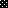 